Муниципальное бюджетное общеобразовательное учреждение г. Астрахани 	«Гимназия №1» 	Положение  об информационном сайтемуниципального бюджетного общеобразовательного учреждения г.Астрахани  «Гимназия №1»1. Общие положения1.1. Положение об официальном сайте в сети Интернет Муниципального бюджетного общеобразовательного учреждения г. Астрахани  «Гимназия №1» (далее - Положение) в соответствии с законодательством Российской Федерации определяет статус, основные понятия, принципы организации и ведения официального сайта образовательного учреждения (далее ОУ).1.2.Функционирование Сайта регламентируется действующим законодательством Российской Федерации, Уставом ОУ, настоящим Положением, приказами и распоряжениями директора ОУ.1.3.Официальный сайт в сети Интернет муниципального бюджетного общеобразовательного учреждения г. Астрахани  «Гимназия №1» (далее - сайт ОУ) является электронным общедоступным информационным ресурсом, размещенным в глобальной сети Интернет.1.4. Целями создания сайта ОУ являются:- обеспечение открытости деятельности ОУ;- реализация прав граждан на доступ к открытой информации при соблюдении норм профессиональной этики педагогической деятельности и норм информационной безопасности;- реализация принципов единства культурного и образовательного пространства, демократического государственно-общественного управления ОУ;- информирование общественности о развитии и результатах уставной деятельности ОУ, поступлении и расходовании материальных и финансовых средств;- защита прав и интересов участников образовательного процесса.1.5. Настоящее Положение регулирует порядок разработки, размещения сайта ОУ в сети Интернет, регламент его обновления, а также разграничение прав доступа пользователей к ресурсам сайта.1.6. Настоящее Положение принимается педагогическим коллективом ОУ и утверждается директором ОУ.1.7. Настоящее Положение является локальным нормативным актом, регламентирующим деятельность ОУ.1.8. Пользователем сайта ОУ может быть любое лицо, имеющее технические возможности выхода в сеть Интернет.2. Информационная структура сайта ОУ2.1. Информационный ресурс сайта ОУ формируется из общественно значимой информации для всех участников образовательного процесса, деловых партнеров и всех прочих заинтересованных лиц в соответствии с уставной деятельностью ОУ.2.2. Информационный ресурс сайта ОУ является открытым и общедоступным. Информация сайта ОУ излагается общеупотребительными словами, понятными широкой аудитории.2.3. Сайт ОУ является структурным компонентом единого информационного образовательного пространства  связанным гиперссылками с другими информационными ресурсами образовательного пространства региона и Российской Федерации.2.4.  Информация, размещаемая на сайте ОУ, не должна:- нарушать авторское право;- содержать ненормативную лексику;- унижать честь, достоинство и деловую репутацию физических и юридических лиц;- содержать государственную, коммерческую или иную, специально охраняемую тайну;- содержать информационные материалы, которые содержат призывы к насилию и насильственному изменению основ конституционного строя, разжигающие социальную, расовую, межнациональную и религиозную рознь, пропаганду наркомании, экстремистских религиозных и политических идей;- содержать материалы, запрещенные к опубликованию законодательством Российской Федерации;- противоречить профессиональной этике в педагогической деятельности.2.5. Размещение информации рекламно-коммерческого характера допускается только по согласованию с директором ОУ. Условия размещения такой информации регламентируются Федеральным законом от 13 марта 2006 года № 38-ФЗ «О рекламе» и специальными договорами.2.6. Примерная информационная структура сайта ОУ определяется в соответствии с задачами реализации государственной политики в сфере образования, Приказом Федеральной службы по надзору в сфере образования и науки №785 от 29.05.2014г.2.7. Примерная информационная структура сайта ОУ формируется из двух видов информационных материалов: обязательных к размещению на сайте ОУ (инвариантный блок) и рекомендуемых к размещению (вариативный блок).2.8. Информационные материалы инвариантного блока являются обязательными к размещению на официальном сайте ОУ в соответствии со статьей 29 ФЗ «Об образовании в РФ» (с последующими изменениями) и должны содержать:1) информацию:а) о дате создания образовательной организации, об учредителе, учредителях образовательной организации, о месте нахождения образовательной организации и ее филиалов (при наличии), режиме, графике работы, контактных телефонах и об адресах электронной почты;б) о структуре и об органах управления образовательной организацией;в) о реализуемых образовательных программах с указанием учебных предметов, курсов, дисциплин (модулей), практики, предусмотренных соответствующей образовательной программой;г) о численности обучающихся по реализуемым образовательным программам за счет бюджетных ассигнований федерального бюджета, бюджетов субъектов Российской Федерации, местных бюджетов и по договорам об образовании за счет средств физических и (или) юридических лиц;д) о языках образования;е) о федеральных государственных образовательных стандартах, об образовательных стандартах (при их наличии);ж) о руководителе образовательной организации, его заместителях, руководителях филиалов образовательной организации (при их наличии);з) о персональном составе педагогических работников с указанием уровня образования, квалификации и опыта работы;и) о материально-техническом обеспечении образовательной деятельности (в том числе о наличии оборудованных учебных кабинетов, объектов для проведения практических занятий, библиотек, объектов спорта, средств обучения и воспитания, об условиях питания и охраны здоровья обучающихся, о доступе к информационным системам и информационно-телекоммуникационным сетям, об электронных образовательных ресурсах, к которым обеспечивается доступ обучающихся);к) о направлениях и результатах научной (научно-исследовательской) деятельности и научно-исследовательской базе для ее осуществления (для образовательных организаций высшего образования, организаций дополнительного профессионального образования);м) о количестве вакантных мест для приема (перевода) на места, финансируемые за счет бюджетных ассигнований федерального бюджета, бюджетов субъектов Российской Федерации, местных бюджетов, по договорам об образовании за счет средств физических и (или) юридических лиц;н) о наличии и об условиях предоставления обучающимся стипендий, мер социальной поддержки;п) об объеме образовательной деятельности, финансовое обеспечение которой осуществляется за счет бюджетных ассигнований федерального бюджета, бюджетов субъектов Российской Федерации, местных бюджетов, по договорам об образовании за счет средств физических и (или) юридических лиц;р) о поступлении финансовых и материальных средств и об их расходовании по итогам финансового года;2) копии:а) устава образовательной организации;б) лицензии на осуществление образовательной деятельности (с приложениями);в) свидетельства о государственной аккредитации (с приложениями);г) плана финансово-хозяйственной деятельности образовательной организации, утвержденного в установленном законодательством Российской Федерации порядке, или бюджетной сметы образовательной организации;д) локальных нормативных актов, предусмотренных частью 2 статьи 30 настоящего Федерального закона, правил внутреннего распорядка обучающихся, правил внутреннего трудового распорядка, коллективного договора;3) отчета о результатах самообследования.;4) документа о порядке оказания платных образовательных услуг, в том числе образца договора об оказании платных образовательных услуг, документа об утверждении стоимости обучения по каждой образовательной программе;5) предписаний органов, осуществляющих государственный контроль (надзор) в сфере образования, отчетов об исполнении таких предписаний;6) иной информации, которая размещается, опубликовывается по решению образовательной организации и (или) размещение, опубликование которой является обязательным в соответствии с законодательством Российской Федерации.2.9. Информационные материалы вариативного блока могут быть расширены
ОУ и должны отвечать требованиям пунктов 2.1, 2.2, 2.3, 2.4 и 2.5 настоящего
Положения.2.10. Информационное наполнение сайта осуществляется в порядке, определяемом приказом директора ОУ.2.11. Органы управления образованием могут вносить рекомендации по содержанию, характеристикам дизайна и сервисных услуг сайта ОУ.3. Порядок размещения и обновления информации на сайте ОУ3.1.         ОУ обеспечивает координацию работ по информационному наполнению и обновлению сайта.3.2.         ОУ самостоятельно или по договору с третьей стороной обеспечивает:- постоянную поддержку сайта ОУ в работоспособном состоянии;- взаимодействие с внешними информационно-телекоммуникационными сетями, сетью Интернет;- проведение организационно-технических мероприятий по защите информации на сайте ОУ от несанкционированного доступа;- инсталляцию программного обеспечения, необходимого для функционирования сайта ОУ в случае аварийной ситуации;- ведение архива программного обеспечения, необходимого для восстановления и инсталляции сайта ОУ;-  резервное копирование данных и настроек сайта ОУ;- проведение регламентных работ на сервере;- разграничение доступа персонала и пользователей к ресурсам сайта и правам на изменение информации;- размещение материалов на сайте ОУ;-  соблюдение авторских прав при использовании программного обеспечения, применяемого при создании и функционировании сайта.3.3. Содержание сайта ОУ формируется на основе информации, предоставляемой участниками образовательного процесса ОУ.3.4. Подготовка и размещение информационных материалов инвариантного блока сайта ОУ регламентируется должностными обязанностями сотрудников ОУ.3.5. Список лиц, обеспечивающих создание и эксплуатацию официального сайта ОУ, перечень и объем обязательной предоставляемой информации и возникающих в связи с этим зон ответственности утверждается приказом руководителем ОУ.3.6. Сайт ОУ размещается по адресу: www.gimnazia.ruisp.com с обязательным предоставлением информации об адресе вышестоящему органу  управлении .3.7. Адрес сайта ОУ и адрес электронной почты ОУ отражаются на официальном бланке ОУ.3.8. При изменении Устава ОУ, локальных нормативных актов и распорядительных документов, образовательных программ обновление соответствующих разделов сайта ОУ производится не позднее 7 дней после утверждения указанных документов.4. Ответственность за обеспечение функционирования сайта ОУ4.1. Ответственность за обеспечение функционирования сайта ОУ возлагается на работника ОУ приказом директора.4.2. Обязанности работника, ответственного за функционирование сайта ОУ, включают организацию всех видов работ, обеспечивающих работоспособность сайта ОУ.4.3.  Лицам, назначенным директором ОУ в соответствии пунктом 3.5 настоящего Положения вменяются следующие обязанности:- обеспечение взаимодействия сайта ОУ с внешними информационно-телекоммуникационными сетями, с сетью Интернет;- проведение организационно-технических мероприятий по защите информации сайта ОУ от несанкционированного доступа;- инсталляцию программного обеспечения, необходимого для поддержания функционирования сайта ОУ в случае аварийной ситуации;- ведение архива информационных материалов и программного обеспечения, необходимого для восстановления и инсталляции сайта ОУ;- регулярное резервное копирование данных и настроек сайта ОУ;- разграничение прав доступа к ресурсам сайта ОУ и прав на изменение информации;- сбор, обработка и размещение на сайте ОУ информации в соответствии с требованиями настоящего Положения.4.4. Дисциплинарная и иная предусмотренная действующим законодательством Российской Федерации ответственность за качество, своевременность и достоверность информационных материалов возлагается на ответственных лиц, согласно пункту3.5 настоящего Положения.4.5. Порядок привлечения к ответственности сотрудников, обеспечивающих создание и функционирование официального сайта ОУ, устанавливается действующим законодательством Российской Федерации.4.6. Сотрудник, ответственный за функционирование сайта ОУ несет ответственность:- за отсутствие на сайте ОУ информации, предусмотренной п.2.8 настоящего Положения;- за нарушение сроков обновления информации в соответствии с пунктом 3.8 настоящего Положения;- за размещение на сайте ОУ информации, противоречащей пунктам 2.4 и 2.5 настоящего Положения;- за размещение на сайте ОУ информации, не соответствующей действительности.4.7. Разработчики сайта имеют право:- вносить предложения администрации образовательного учреждения по развитию структуры, функциональности и информационного наполнения сайта по соответствующим разделам (подразделам);- запрашивать информацию, необходимую для размещения на сайте у администрации образовательного учреждения.4.8. Разработчики сайта обязаны:– выполнять свои функциональные обязанности в соответствии с планом работы по созданию и поддержке сайта;5. Финансовое, материально-техническое обеспечение сайта ОУ5.1. Работы по обеспечению функционирования сайта производится за счет средств ОУ или за счет привлеченных средств.6. Ответственность за достоверность информации и своевременность размещения ее на официальном сайте.6.1. Ответственность за достоверность информации и текущее сопровождение сайта несет администратор сайта.6.2. Информация на официальном сайте ОУ должна обновляться (создание новых информационных документов - текстов на страницах сайта, возможно создание новых страниц сайта, внесение дополнений или изменений в документы- тексты на существующие страницы, удаление документов- текстов) не реже 1 раза в квартал.7. Порядок утверждения и внесения изменений в Положение.7.1. Настоящее Положение утверждается приказом руководителя ОУ.7.2. Изменения и дополнения в настоящее положение вносятся приказом руководителя ОУ.ПРИНЯТОпедагогическим советомПротокол №  1от  29.08.2014 г.УТВЕРЖДАЮ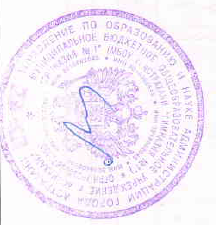 ПРИНЯТОпедагогическим советомПротокол №  1от  29.08.2014 г.                       Директор МБОУ г. Астрахани                  «Гимназия №1»ПРИНЯТОпедагогическим советомПротокол №  1от  29.08.2014 г.______________/Н.А. Муштакова                   Приказ № 153 от 01.09.2014 г. 